             CAN-AM ARTSS AI RAPID TEMPERATURE SCREENING SYTEM           Quick Start Guide 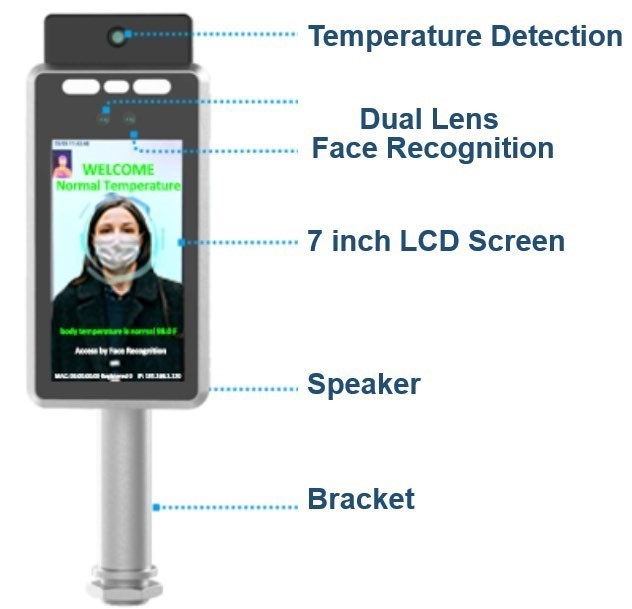 CAN-AM Wireless LLC 2021 Table of Contents Connecting your Can-Am AARTSS to your network……………………………………3Accessing the device’s web interface…………………………………………………….6Configuring the device using the web interface………………………………………….7Configuration tab……………………………………………………………………………8System Maintenance……………………………………………………………………….10Communication tab………………………………………………………………………….11Video tab……………………………………………………………………………………..12Image tab……………………………………………………………………………………..13Algorithm tab………………………………………………………………………………….13Face Parameters……………………………………………………………………………..13Server Settings tab………………………..…………………………………………………14UI & Sound tab………………………………………………………………………………16Temperature Parameters tab………………………………………………………………17System Parameters tab…………………………………………………………………….18Face Database tab………………………………………………………………………….18Capture History tab…………………………………………………………………………18Connecting your Can-Am Temperature Scanning Kiosk to your network   Wired connection To connect the temperature scanning kiosk to your network, you will need an ethernet cable/RJ45 cable. Plug one end of the cable to the device’s ethernet port and the other end to your PC or router. The device’s default IP address is 192.168.1.100. In order for your PC to communicate with the kiosk, you will need to set a static IP address on your PC on the same subnet.  Example: 192.168.1.101 / 192.168.1.10 …  This is done on your PC’s ethernet settings. To access your PC’s ethernet settings, you can simply enter “ethernet settings” on the search bar next to your PC’s Start button.  On the newly opened window, click on “Change adapter options” (encircled) 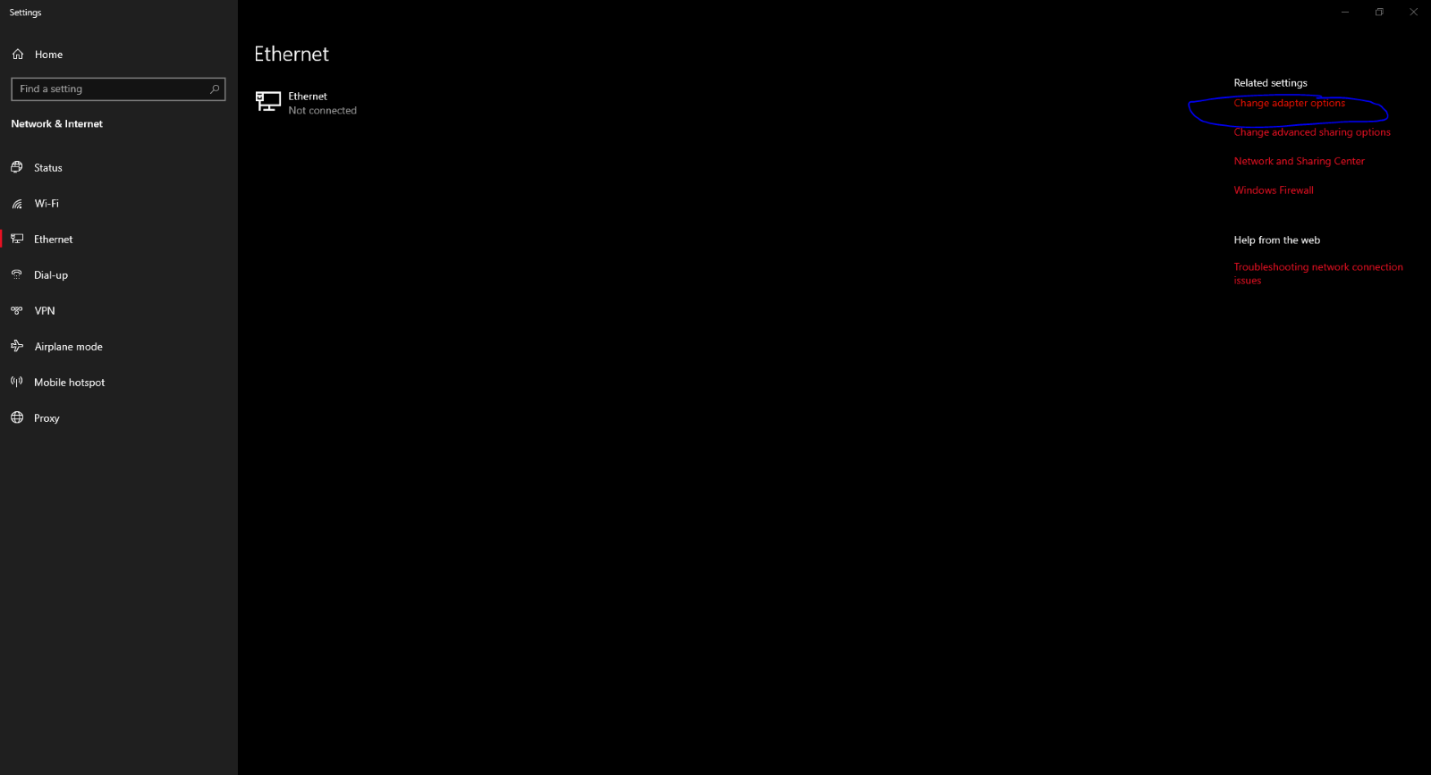 Another window will open up. Right click on the “ethernet” connection and select properties. (Highlighted in yellow)  Highlight ”Internet Protocol Version 4 (TCP/IPv4)” then click on Properties. 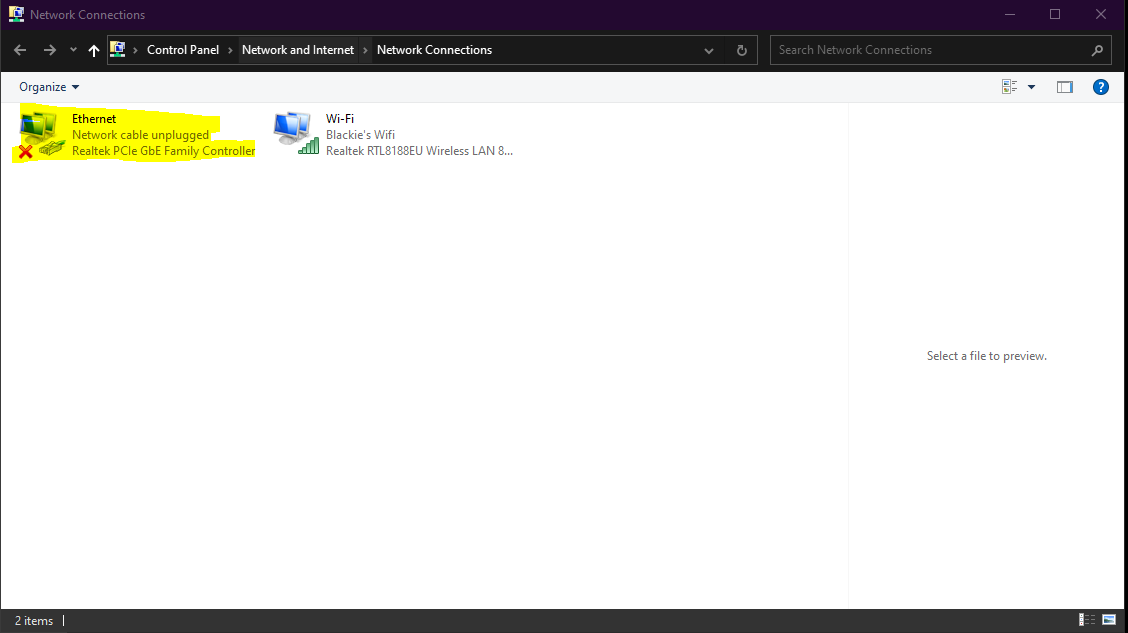 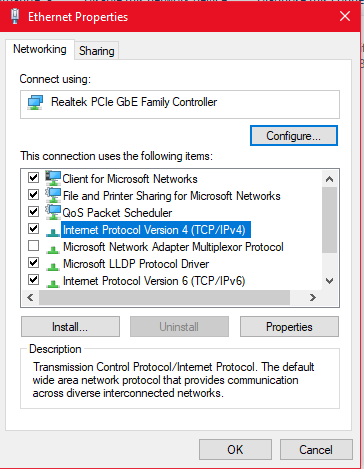 Finally, on the newly opened window, select the radio button for “Use the following IP address” and then fill out the field for “IP address” with the static IP address you’ll assign your PC. After doing so hit tab and the subnet mask will be automatically be filled out for you. (See example below.) 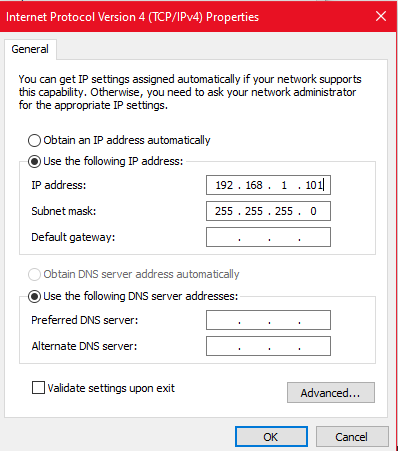 At this point the Can-Am Temperature Screening Kiosk should be able to communicate with your PC. You can test this out by running Command Prompt and pinging the kiosk or accessing the device’s web interface on a browser.  Accessing the device’s web interface On an empty address bar of a browser, enter 192.168.1.100:8080 (the device’s IP address and the port which we will use to access the device’s interface)  This will then redirect you to the device’s web interface log-in page. (See image below) The login credentials are the following: Username: admin Password: admin123456 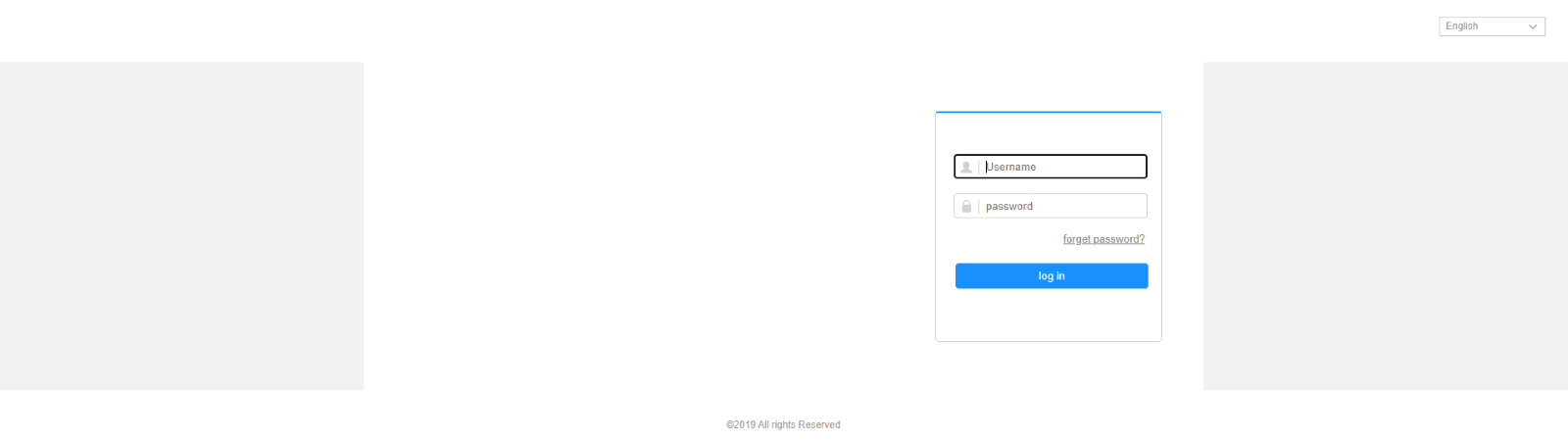 Wireless Connection If your Can-Am Temperature Screening Kiosk is preconfigured to connect to a wireless network, you can check the device’s IP address on the bottom right corner of the device’s screen. If it’s not 192.168.1.100, then your device is connected to your wireless network. You can try to access the web interface to check. Simply type in the IP address indicated on the bottom right corner of the device’s screen and add port 8080.  Example: 192.168.1.7:8080   This will redirect you to the login page of the web interface. The username and password are still admin and admin123456 respectively. Configuring the device using the web interfaceAfter logging in to the device’s web interface, you will be redirected to the Preview tab. This allows you to view a live stream from your Can-Am Temperature Screening device and this window will also display the recent temperature scans it has performed on the right side of the window under “Face Capture”. To gain access to the device’s settings, you will need to select the Configuration tab around the top left corner of the window. 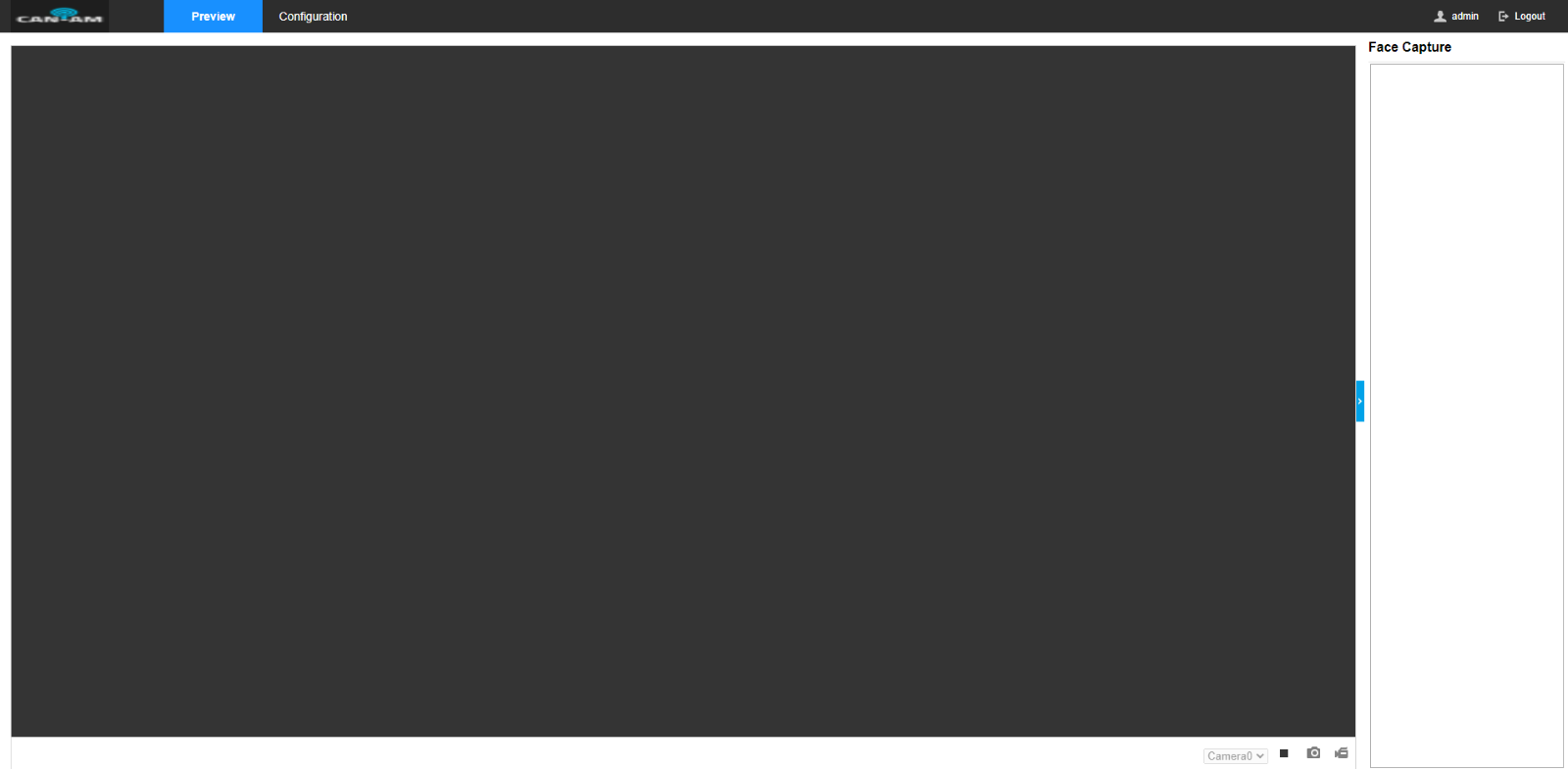 Configuration tab  System tab 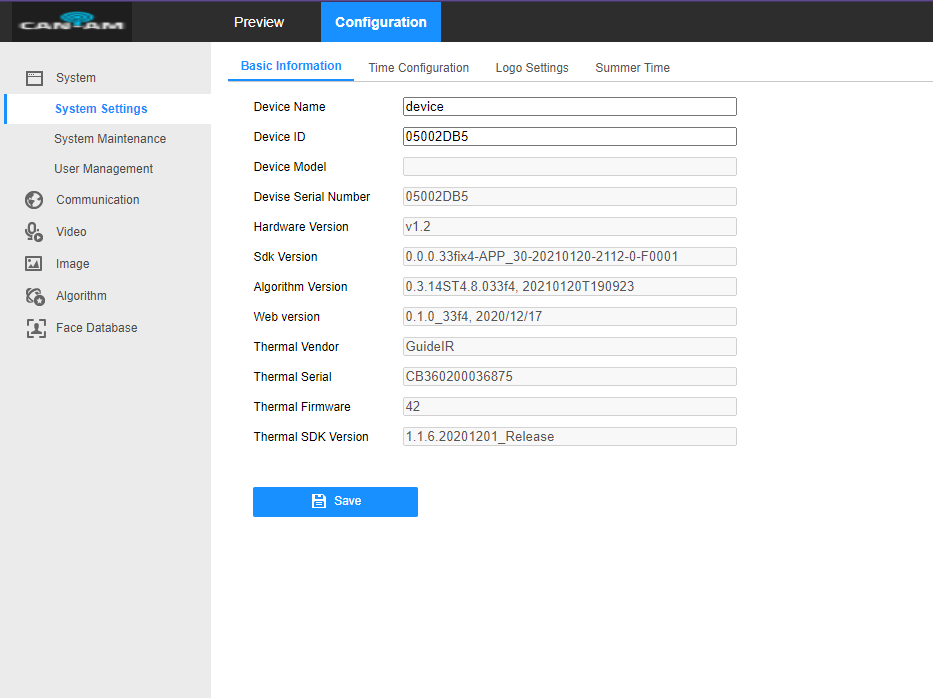 The system tab displays the device’s information and has 4 sub tabs, Basic Information, Time Configuration, Logo Settings and Summer time.  Basic Information  The Basic information tab displays the device’s information and allows you to customize the device’s name as well. It also displays the device’s firmware version indicated by “SDK version”. Time configuration  Time configuration allows you to set the time for the device and select the time zone as well.  Logo Settings  The Logo Settings allows you to set a logo for the web interface that will be displayed on the top left corner of the web interface. Summer Time  Summer Time allows you set the day light saving time settings.  System Maintenance  Upgrade and Maintenance Upgrade and Maintenance is where you can perform a reboot, factory reset, change the device’s language and upgrade the firmware version of the device.  Thermometer Upgrade  This is where you can upgrade the sensor’s firmware. 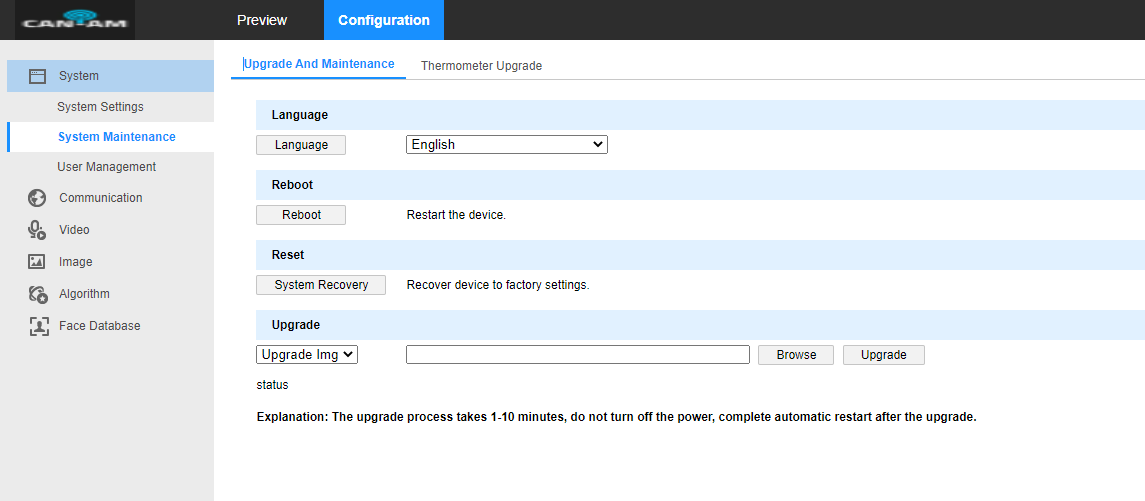 User Management User management allows you to change the security question and change the password for the log in credentials for the web interface. 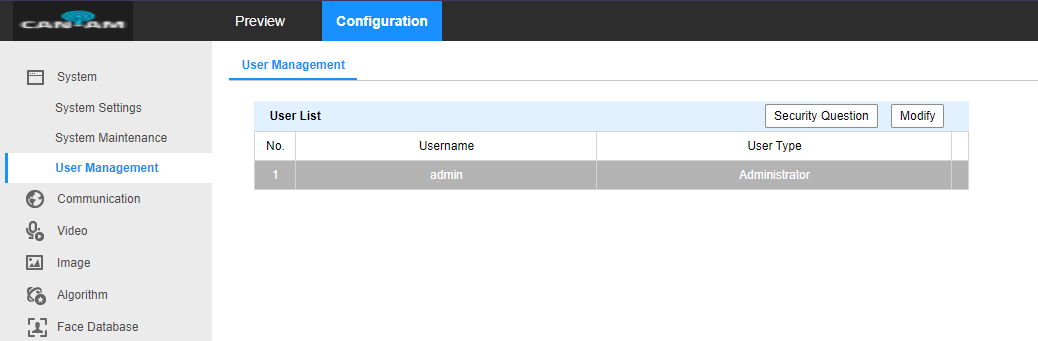 Communication Tab Internet Configuration  Internet configuration allows you to select the connection type between wired and wireless with the drop-down button. You can also manually set the IPv4 address, subnet mask and default gateway under this tab. When “wireless” connection is selected and automatic acquisition is enabled, the device will be automatically connected to a visible network. (The device is not able to connect to a hidden network)  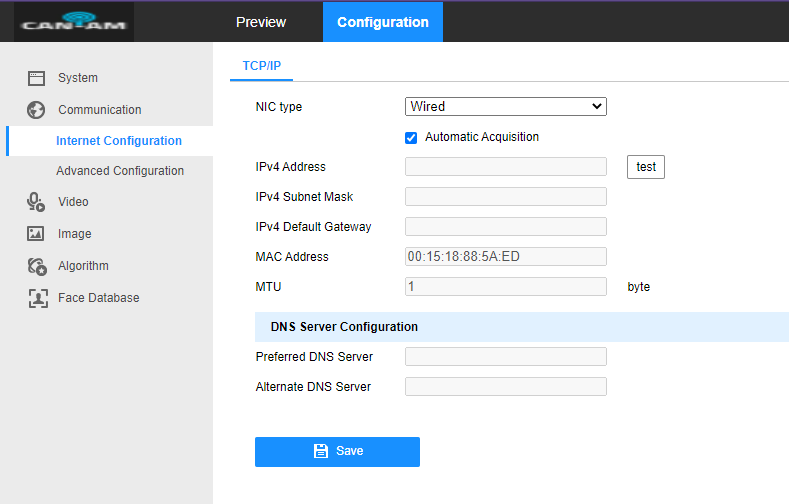 Video tab The video tab allows you to set the frame rate for the device’s camera and other settings. 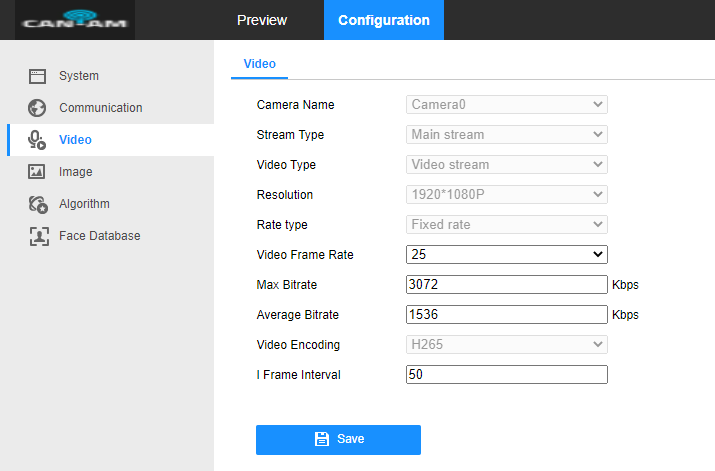 Image Tab The image tab allows you to configure the settings for the image capture for your device’s scans. These default settings are already optimized. 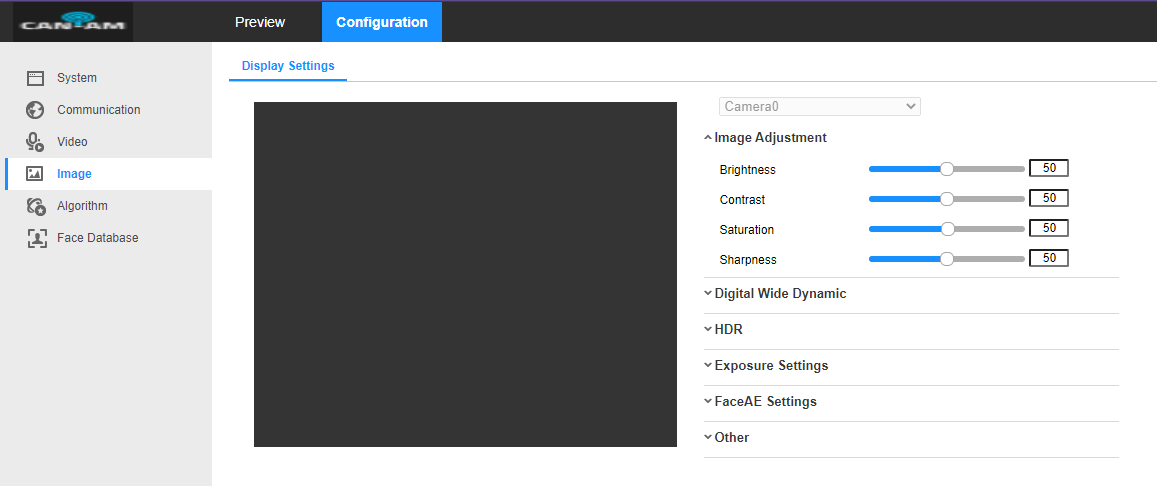 Algorithm Tab The algorithm tab allows you to change your preferences on how the device operates based on your preferences. The Algorithm tab has 6 sub tab, Face Parameters, Server Settings, UI & Sound, Temperature Parameters, Access Condition and System Parameters.  Face Parameters  Face parameters allows you to change how the device’s sensor will take the snapshot for the temperature scan. These default settings are already optimized and is not recommended to be changed.  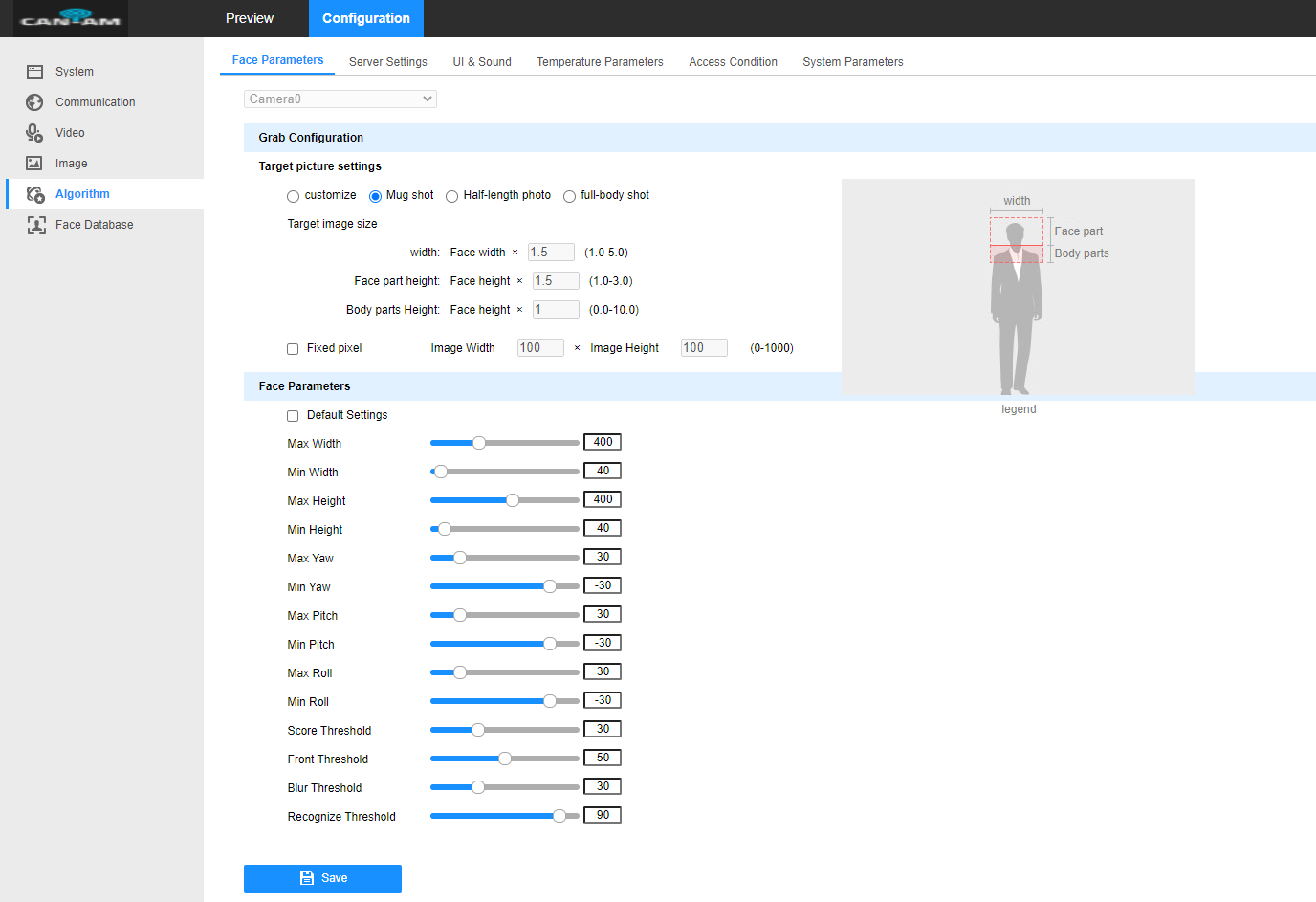 Server Settings  Server Settings allows you to set the MQTT Upload Server Settings (requirement for the CV temperature app in order for the device to send the MQTT payload to its intended targets) Under the MQTT Upload Server Settings, you must fill out the following fields: Mqtt Posting URL, Mqtt Client ID, Mqtt UserName and Mqtt Password.  On the Mqtt Posting URL, you will need to enter your PC’s IP address and add port 1993.  You should be able to identify your PC’s IP address by running Command Prompt and entering the command ipconfig. Your PC’s IP address is indicated by IPv4 address.  Example: tcp://192.168.1.3:1993 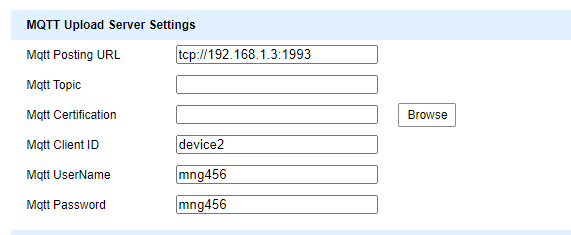 Mqtt Client ID can be anything that you prefer. This will indicate the device’s ID under the CV Temperature app’s connected clients under Server Setup. 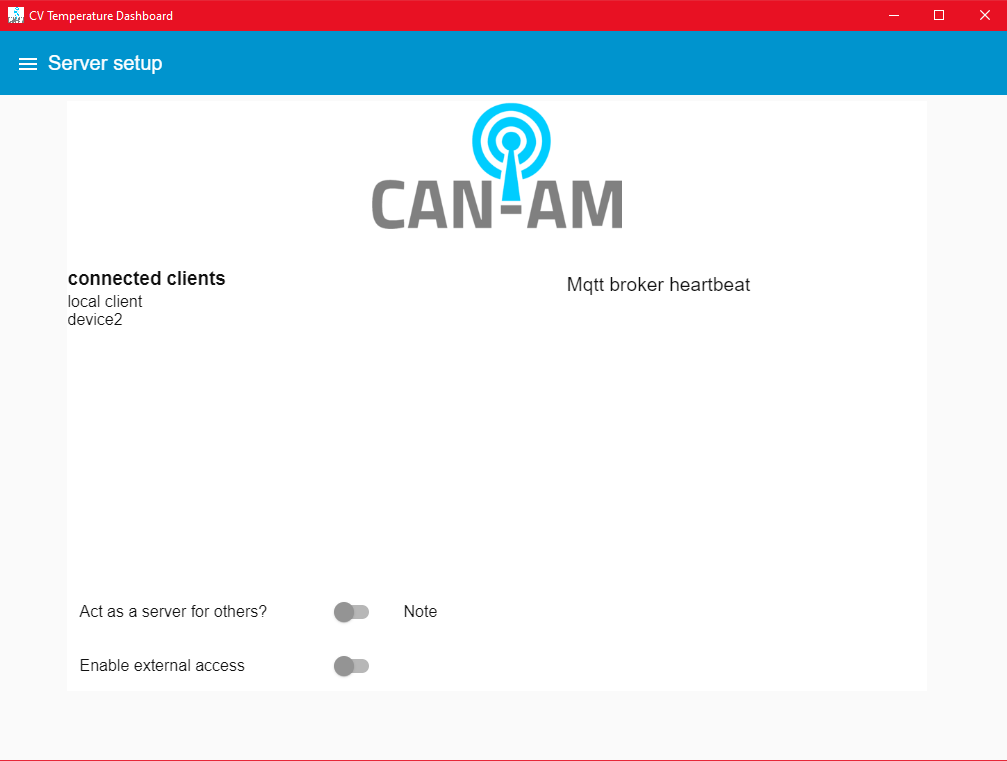 Mqtt Username and Password are just the same as seen in the image above, mng456. These are all the essential fields you will need to fill out in this tab. Make sure that the other fields are left empty (Mqtt Topic and Certification). You can then check your CV Temperature app to see if your device appears under the connected clients in the Server Setup tab.  UI & Sound UI & Sound allows you to change your preferences on what items should appear on your device’s screen, the device’s volume and sound preferences and also allows you to add customized images and sound files for different situations.  Here are the different options and their respective functions: Show IP – when enabled, it displays the device’s IP address on the bottom right corner of the screen Show MAC – when enabled, it displays the device’s MAC address on the bottom left corner of the screen. Show Track Rect – when enabled, it displays an indicator (broken rectangle) on the screen on where the camera is focusing. Show number of Reg – when enabled, shows the number of registered faces on the device which is displayed on the bottom center of the device indicated by a “person” icon and the number next to it Show Recognize Area – when enabled, it displays the person’s picture if he or she is registered in the device’s face database after scanning Show Recognize Result - when enabled, it displays the last person scanned with their respective picture (if registered in the face database) on the top right corner of the device’s screen. Show Temperature – when enabled, it displays the temperature of the person scanned.  Scan Code Epidemic – when enabled, it will prompt the person scanned to show the device a QR code that will allow them to pass the temperature screening indicating that he or she have filled out a form. Face Mosaic - when enabled, it covers the area of the person’s face  Language - allows you to change the language for the device’s audio  Light Mode – allows you to turn the LED light on, off or auto above the device’s screen LCD Mode - allows you to set the screen to be always ON or Auto which will turn the screen off when nobody is in the device’s proximity UI Style – allows you to select among the three options for the User Interface, Simple style which is our recommended setting, Full-Screen Infrared which will turn the whole display into an infrared view and Big Font Temperature which will enlarge the temperature result.Startup Logo Setting – allows you to upload a startup logo and a startup audio file Standby mode setting – allows you to upload a standby mode image that will be displayed when the device is idle  Panel UI Background Settings – allows you to upload a background picture that will be displayed on the device’s screen while in use  Enable Single Warning – when enabled, this will set an interval in between scans, avoiding duplicate scans Enable Liveness – will enable anti spoofing (when someone attempts to scan with a picture of their face) and will indicate that the picture that’s being scanned is non living Enable Stranger Warning – when enabled, the screen will display that the person is a stranger when he or she is not registered on the face database Mask Scene – allows you to upload a customized image and sound file that will be played when someone scans and is not wearing a mask Temperature Scene – allows you to upload a customized image and sound file that will be played when someone scans and does not pass the temperature scan based on the temperature threshold set on the device  Pass Scene – allows you to upload a customized image and sound file that will be played when someone scans and passes the temperature scan based on the temperature threshold set on the device  Liveness Scene – allows you to upload a customized image and sound file that will be played if someone attempts to spoof with a picture  Stranger Warning Scene – allows you to upload a customized image and sound file that will be played if someone scans and is not registered on the face database Temperature Parameters tab Allows you to set the temperature threshold of the device for its scans. This is also where you can select the temperature unit, either Farenheit or Celsius.  Access Condition tab Allows you to set the unlock condition (pass condition) for the scans. Enable Temperature – will require you to pass the scan based on the temperature threshold set on the device  Enable Mask – will require you to wear a mask to pass the scan  Enable Guest – will allow persons not registered on the face database to pass System Parameters Tab Allows you to change the attribute settings.  Attribute Settings – when enabled, you can then enable 2 other requirements to pass the scan Temperature Attribute – will require the person being scanned to pass the temperature scan based on the temperature threshold set on the device Mask Attribute – will require the person being scanned to pass the scan if they are wearing a mask Recognize Settings – allows you to set an interval in between scans Enable Store Attend Log – allows the device to store the scans for persons registered on the face database Enable Store Strangers – allows the device to store the scans for persons who are not registered on the face databaseFace Database tab Add Face Allows you to create the face database. We recommend using the ARFace manager to create the face database.  Capture history Allows you retrieve the scans made by the device. Note: You will need to enable “Store Attend Log” and “Store Strangers” under the System Parameters tab for the device to store the scans. 